OSLC Weekly MemoOctober 2, 2022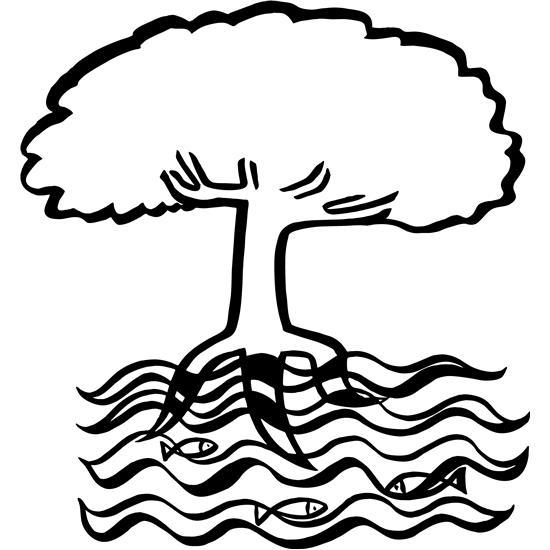 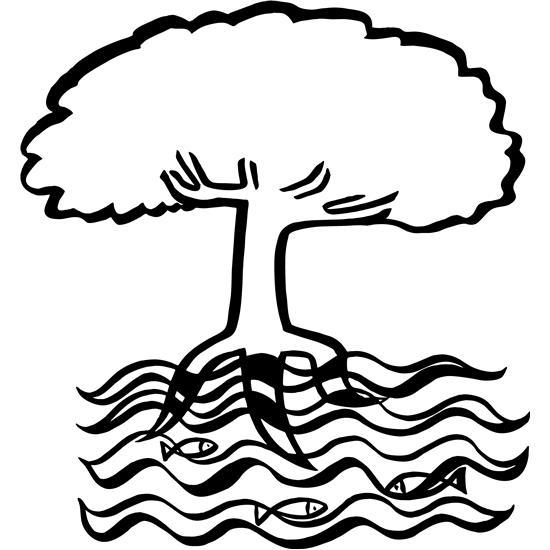 We hope that this 17th Sunday after Pentecost finds you healthy.  Welcome to our visitors- We welcome you to Our Savior’s and invite you to participate fully in worship including reception of Holy Communion. Name Tags and Masks- Due to the rise in Covid cases in our area a very liberal mask policy is “Recommended but not Required.”  And…If you are not well, please use our online worship. Please wear a name tag. Name tags will be on the table with the service bulletin.Tackle the Mortgage- Envelopes are available in the narthex for donations to tackle our mortgage. We are up to $2036 of our $10,000 goal.  We don’t have results back from our Buona Beef fundraiser.  We do have a $10,000 matching gift donor, just to keep us going.  The next fundraiser is the Oak Lawn Portillos from 5-8 October 3.  Pastor Carole recommends the chocolate malts!  Join in the fun and watch as your donations move the football down the field towards the goal of reducing our mortgage debt! Pet Blessing Today! - Pick up your furry or feathered friend and return to church at 1pm for a brief service of blessing.  Bring a neighbor!  Pictures of pets who don’t leave the house work as well.  Also, if you don’t have a pet but have a favorite stuffed animal companion, bring them along too.Custodian-  we are currently interviewing custodians for the church.  Your patience (and volunteering to help) are greatly appreciated.If you have an item that you would like to contribute, please contact the office at (708)599-4780 or email us at oursaviors@oursaviorschurch.org.  The deadline for weekly articles is Tuesday morning. October is Domestic Violence Prevention/Awareness MonthDomestic Violence affects 1 in 4 women at some point during her lifetime. During the month of October we are collecting personal care items for the Crisis Center for South Suburbia. Items needed are -Shampoo/Conditioner, Body wash, Wide tooth combs, Deodorant, Body lotion, Toothpaste.  Please put items in the collection bin in the Narthex. Thank-you! The OSLC prayer list   We will keep persons on the list automatically for 4 weeks. Individuals can call to have a name removed as well. Keep praying, keep calling, keep sending cards! 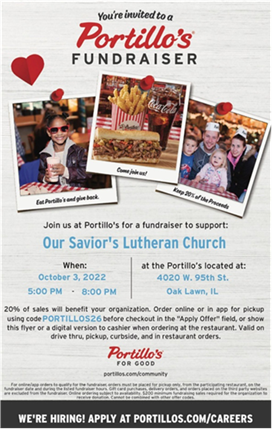 WEEKLY CALENDAR  October 2- October 9, 2022	Sun., Oct. 2       8:15 	Worship with Holy Communion                          9:00     Christian Education 		9:00      Coffee Hour - fellowship time   Narthex            10:00    Worship with Holy Communion1:00	 Pet Blessing  Outside                           7 pm 	Narcotics Anon		Peters Hall		 7pm 	Alcoholics Anon		Fellowship HallMon., Oct. 3   	 8pm  	Alcoholics Anon 	Fellowship Hall		5-8pm	 Portillos FundraiserTues., Oct. 4   8:30-12 noon 	Sewing Friends Peters Hall/ Room 10		9-11 AM Food Pantry	          Fellowship Hall		1 PM 	Alcoholics Anon		Kaufmann Hall		7 PM 	Overeater’s Anon	Kaufmann HallWed., Oct. 5 	10am 	Alcoholics Anon (women’s group)Kaufmann Hall		10am 	Gamblers Anon		Peters Hall		7pm 	Narcotics Anon		Kaufmann HallThurs., Oct. 6 10 am 	Overeaters Anon           Assembly Room1-3pm 	Food Pantry	            Fellowship Hall1pm 	Alcoholics Anon		Kaufmann Hall7pm 	Narcotics Anon		Kaufmann Hall7pm 	Gamblers Anon	           Assembly Room7pm 	Alcoholics Anon		Fellowship Hall7:15 pm Adult Choir Rehearsal  Music RoomFri., Oct. 7	10am  	Alcoholics Anon		Kaufmann HallSat., Oct. 8	9-11am Celebration Band Rehearsal Sanctuary11am 	Alcoholics Anon		Kaufmann Hall		11am 	Alanon			Room 13		7pm 	Narcotics Anon		Kaufmann Hall		7 pm 	Alcoholics Anon		Fellowship HallSun., Oct. 9       8:15 am Worship with Holy Communion-Inclusion Sunday-                          9:00    Christian Education                       		9:00 	Coffee Hour - fellowship time	Narthex	10:00    Worship with Holy Communion 7 pm 	Narcotics Anon		Peters Hall		7pm 	Alcoholics Anon		Fellowship Hall